PREFEITURA MUNICIPAL DE BOCAIUVA – MG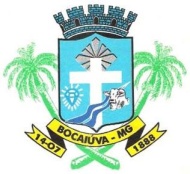 SECRETARIA MUNICIPAL DE EDUCAÇÃORua Mariana de Queiroga, 141 – Telefone: (38) 3251-2136CEP: 39390-000 – Bocaiuva-MGPROCESSO SELETIVO SIMPLIFICADO – EDITAL Nº 04/2021VAGAS REMANESCENTES 2023   	        Nos termos do item 11 do edital, CONVOCAMOS os candidatos inscritos no processo seletivo para os  cargos abaixo, e que tenham interesse nas vagas relacionadas , para entrarem em contato com  à Secretaria de Educação, amanhã dia 02/02/2023 de 08:00 até as 10:00 horas para agendar atendimento e conferência de documentação relacionados no item 11.11 do edital e ainda os documentos comprobatórios de tempo de serviço e títulos declarados na inscrição. A responsabilidade pelo comparecimento na data e horário agendado, é exclusivamente do candidato. Não haverá retorno na lista caso o candidato não compareça .               	A documentação será rigorosamente conferida pela Divisão de RH, e a contratação somente será concretizada se todos os documentos foram apresentados na forma exigida. Caso haja inconsistência, o candidato poderá ter a sua classificação alterada ou ser desclassificado.    	NÃO SERÁ PERMITIDO NENHUMA MUDANÇA APÓS O CONTRATO SER ASSINADO.   	As vagas serão preenchidas seguindo o critério de classificação na lista e conferência de documentação.VAGAS REMANESCENTESPROFESSOR PEB 1MONITOR ESCOLARESCOLALOCALIDADEVAGASTURNOE.M VICENTE DE PAULA (CACHOEIRINHA)BOCAIUVA01MATUTINOE.M JOSEFA PEREIRACATARINA01MATUTINOE.M TEREZINHA JESUSBOCAIUVA SUBSTITUIÇÃO 60 DIAS VESPERTINOE. M TEREZINHA JESUSBOCAIUVASUBSTITUIÇÃO ATÉ 30/06MATUTINOE. M MARIA DAS DORESBOCAIUVA02SUBSTITUIÇÃO ATÉ 30/06MAT/VESPCEMEI BONFIMBOCAIUVASUBSTITUIÇÃO ATÉ 30/06HORÁRIO 12 AS 16 HORASESCOLALOCALIDADEVAGASTURNOCEMEI PEDREGULHOPEDREGULHO05MAT/VESPCEMEI OLGA IZARDOLABELA 04MAT/VESPCEMEI ESPAÇO AMOR SENTINELA 01MAT/VESP